Guatemala, 06 de diciembre de 2022CONOCIMIENTO IGN-RH-120-2022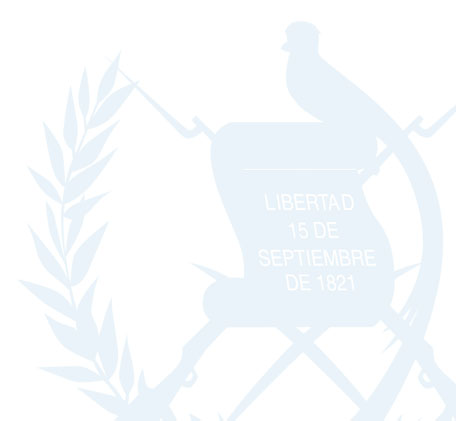 Por este medio se hace conocimiento, el resumen con la información Nacional que se ofrece al público.En ese sentido, me permito remitir la información solicitada correspondiente al período de Noviembre del año 2022.Atentamente,Área de Recursos Humanos			Vo. Bo.Cantidad PersonasSexoSexoEdadEdadEdadEdadGrupo ÉtnicoGrupo ÉtnicoGrupo ÉtnicoGrupo ÉtnicoGrupo ÉtnicoGrupo ÉtnicoGrupo ÉtnicoGrupo ÉtnicoGrupo ÉtnicoGrupo ÉtnicoGrupo ÉtnicoCantidad PersonasMujerHombreMenor de Edad18 a 2930 a 4950 a 5960+EspañolQ`eqchi`K`iche`KaqchikelMayaAchiGarifunaXincaChòrti`No Indicò76     16           60054125576000000000Grupo ÉtnicoGrupo ÉtnicoGrupo ÉtnicoGrupo ÉtnicoGrupo ÉtnicoMAYAXincaLadinoMestizoIndígena000760